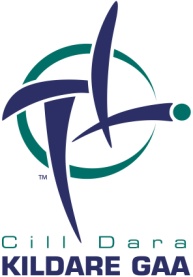 PART 1 Transfer From Club:……………………………………………..	To Club:……………………………………………………*Players Name………………………………………………….	Siniu:………………………………………………Ainm as Gaeilge………………………………………………...*Players Full Address……………………………………………………………………………………………………….………………………………………………………………………………………………………………………………………..………………………………………………………………………………………………………………………………………..Players email Address……………………………………………………………………………………………………..*Players Contact Telephone Number:…………………………………………………………………………….*Date of  Birth…………………………………………………….*Date of Last Competitive Match:…………………………………..Grade:……………………………………*Reasons for Transfer:…………………………………………………………………………………………………………….………………………………………………………………………………………………………………………………………………..…………………………………………………………………………………………………………………………………………………Part II CONSENT OF CLUB TO WHICH PLAYER WISHES TO BE TRANSFERRED:The Committee of ……………………………………… Club have considered the above application and hereby consent to the application being processed:Signithe___________________________Runai.	Date:_________________________Part III  RESPONSE OF CLUB WHICH PLAYER IS LEAVING	If the Transfer is agreed by club sign part A.  If the transfer is refused by club sign part BThe above transfer is agreed by:________________________ ClubSignithe_______________________  Date:__________________________The above transfer is refused by ________________________ClubSignithe_______________________  Date:__________________________Reasons for refusal:________________________________________________________________________________________________________________________________(see attached page for notes)*Denotes Mandatory Field which must be filled in.Notes: 1. Transfer Applications must be submitted to the Co. Runai no later than 1st February 2018.	2. Transfer Applications with be dealt with by CCC Cill Dara3. If you have any queries regarding transfers please contact Kildare CCC Secretary at ccccilldara@hotmail.com.4. A TELEPHONE NUMBER IS MANDATORY. Transfer applications cannot be dealt with unless a contact number is provided.  Please note if the applicant is Under 18 a parent or guardian number maybe submitted.5. The Clubs decision to grant or refuse the transfer application must be returned to the CCC Secretary within 10 days of receipt.  6. Part II of the form must be signed by the club you wish to join before submitting form for processing.